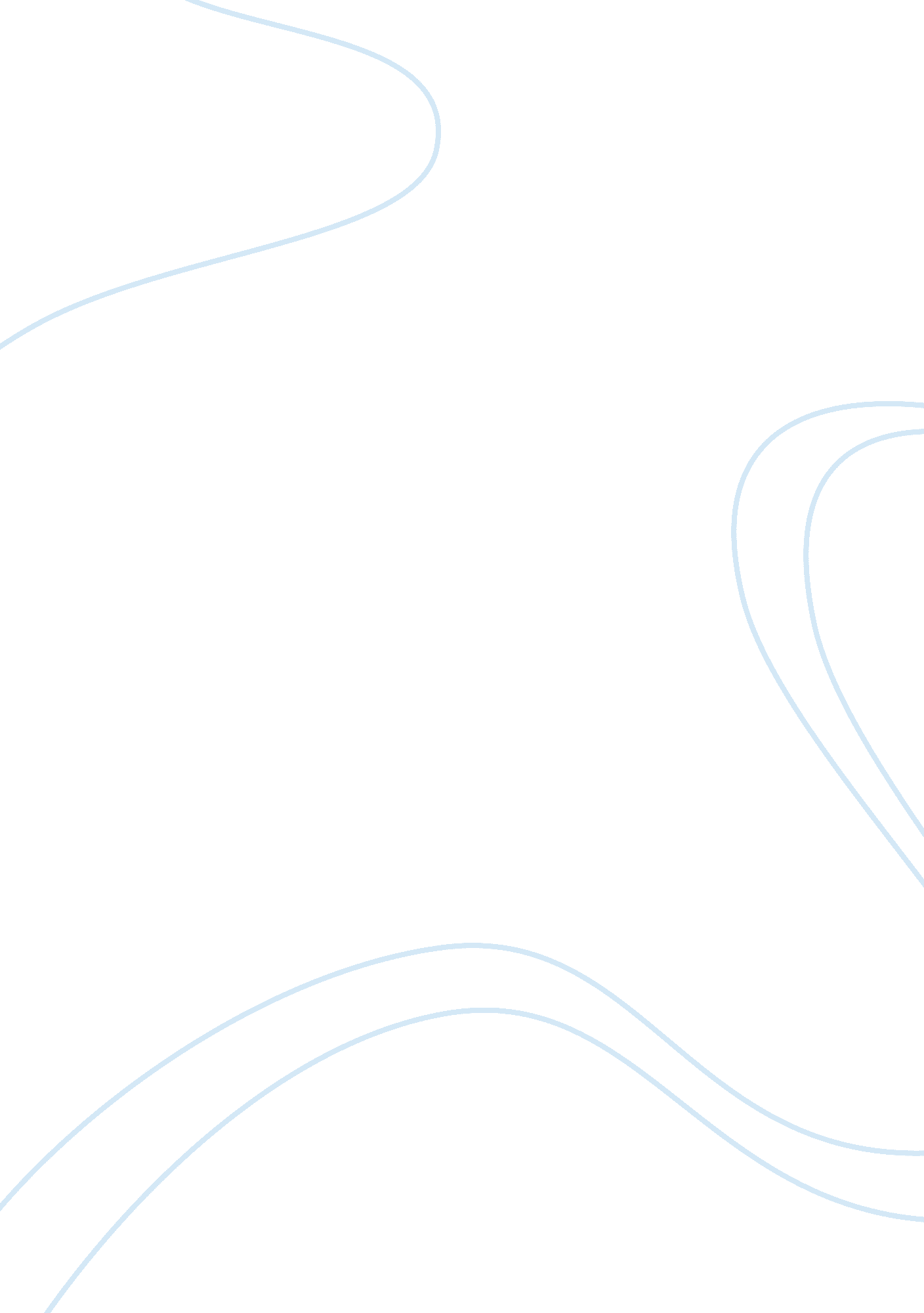 Suicide is wrongLife, Death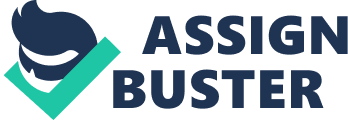 Suicide is the eighth leading cause for death which makes it ranked higher than deaths that occur from killing. That makes suicide a big problem for the world. Friends and family are hurt because a loved one had died through suicide (Barry). People who could have done great good to society have died because of suicide (Barry). People should see that suicide is wrong because it is not morally acceptable, it impairs society, and something should be done to prevent suicide. One of the biggest reasons that suicide is wrong is that it is morally not acceptable. For religious believers, God had mandated that " Thou shall not kill" as a commandment. No matter how you are killed, either by someone else's hand or by your hand, it would still be killing (Rupnarain). Suicide isn't permissible either. You can be morally permissible if you do it without any guilt. These suicide " victims" have left behind notes that say what they were doing wasn't right but it was the best solution to their problems (Rupnarain). This is also similar to one's obligations to others. People who commit suicide have been known to leave notes of regret, failure, sadness, and guilt. The only way it would be permissible is if they had left notes of accomplishment and gaiety. Some people might have said that suicide is just fulfilling their desires. If this is true, then suicide is just a sign of the uttermost selfishness (Rupnarain). Furthermore, people likewise don't have the right to commit suicide. People do have the power to destroy themselves and suicide, but that isn't the same as having a right to suicide. Because you have the power to do something, it doesn't mean in any sense that one should if it is not morally right to do so (" Individuals"). If you had the right to commit suicide, it's technically saying that you have the right to kill. When people talk about the right to die, meaning that not just the right to suicide but it physician-assisted suicide and euthanasia is allow also. This isn't giving the right to die; it is about changing the law and public policy so that doctors, relatives and other people can intentionally and directly murder somebody (" Individuals"). Besides being morally unacceptable, suicide harms society. Some people argue that people who commit suicide are doing society a favor when they execute this unforgivable sin. In reality however, people are just going off killing themselves escape from inner pain, maybe depression, or revenge on somebody, or some kind of disease. Killing oneself never makes the world a better place (Rupnarain). Suicide can also oust society's needed talents, gifts, and contributions. People harm the nation by abandoning it. This can be mostly seen in teenage suicide. In one study, it shows that between 1952 and 1994, the suicide rates in the United States have tripled. In 2001, this was the third leading cause of deaths for most young Americans. Teenagers who carry out suicide take away the future talents, gifts, and hope for the community, society's future wouldn't be too good, which is never a good thing (Satcher). Most of these deaths are done by a firearm. With so many firearms, this can lead to an increase to violence. These teens can take up a firearm, and take revenge on somebody because of how they've been treated (Scanlan). If suicide was to be ever legalized, then this would persuade others to commit suicide everyone would see it as a bandwagon. This could create a culture where suicide would be a cliché. This would cause a society where mourning would take place everyday, an atmosphere with despair (Barry). How could this be good for society? This can only harm society. We have to find a way to stop this and help those who have thoughts about suicide. Because suicide is such a huge cause of deaths in the United States, people have been trying to give people with thoughts of suicide professional help. People can't just treat there depression or suicidal thoughts on their own. With professional help, medication, or a combination of both, these people can receive the help they need. Suicide isn't inevasible or an acceptable aftermath of depression. Most people who experience suicidal thoughts are surrounded by people who pray, expect, and hope that they would come and get the help that they need. People need to show that having thoughts of suicide isn't shameful and reaching out for help is the best thing that one can do (" Suicide"). Things are already happening to help those who need help. In 1998, Congress provided funds to CDC so that they could research on what causes the behavior of people who are executing suicide (" Suicide"). A foundation called the Research Foundation for Mental Hygiene from Columbia University is now going to high schools to enhance awareness, application, and efficiency of telephone crisis intervention services for teens (Satcher). Another program that is trying to help prevent suicide is called The National Violent Death Reporting System. This system is state based and it reports on the amount of deaths which. This is used for evaluating strategies to prevent suicide throughout the United States (Satcher). With all these programs trying to help people stop committing suicide, how come so many people still commit suicide? That is because people just aren't aware yet. People have to talk to them and persuade them to come to these help services. People need to understand that most suicides could have or can be prevented. The situation isn't hopeless. In conclusion, the reason that suicide isn't acceptable is because it isn't morally right. Because suicide can be viewed as the right to kill, suicide in society isn't acceptable. Because the future of a society can be ruined by a young person committing suicide, suicide can harm society also. To prevent this, there are many programs out there that try to give people professional help to turn their lives around so they can live normally. Just having help centers or phone lines isn't enough though, people have to talk to people who need help to convince them that they really need this, that they need help because suicide is never a good thing. 